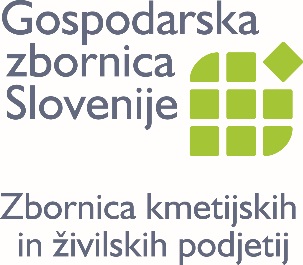 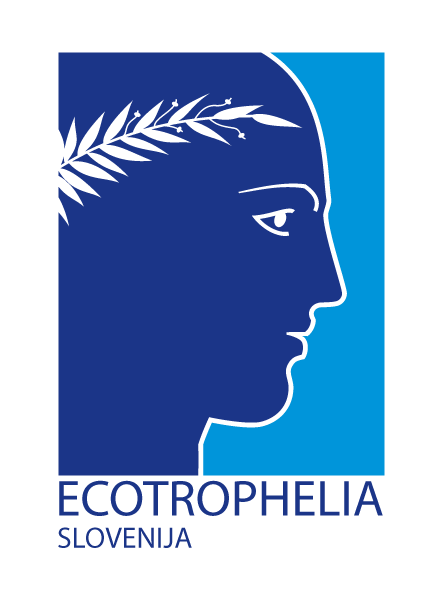 Poslati do 25. marca 2016 na naslov:GZS-Zbornica kmetijskih in živilskih podjetijDimičeva 131504 Ljubljanas pripisom ECOTROPHELIA SLOVENIJA 2016PRIJAVNICAna nacionalno tekmovanjeECOTROPHELIA SLOVENIJA 2016Univerza/fakulteta/druga izobraževalna ustanovaMentor 
(prihaja iz univerze/fakultete/druge izobraževalne ustanoveVodja ekipe
(kontaktna oseba, Član ekipe št. 1)Ostali člani ekipeČlan št. 2Član št. 3Član št. 4Član št. 5ImeImeNaslovNaslovšt.MestoPoštna št.FaksTel.E-naslovSpletna stranImeImeNaslovNaslovšt.MestoPoštna št.FaksTel.E-naslovSpletna stranImeImeNaslovNaslovšt.MestoPoštna št.FaksTel.E-naslovSpletna stranImeImePriimekPriimekNazivTel.FaksE-naslovImeImePriimekPriimekTel.E-naslovImeImePriimekPriimekTel.E-naslovImeImePriimekPriimekTel.E-naslovImeImePriimekPriimekTel.E-naslovImeImePriimekPriimekTel.E-naslov